زانكۆی لوبنانى فەرەنسی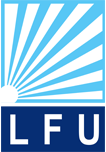 به‌ڕێوه‌به‌رایه‌تی دڵنیایی جۆرییفۆرمی هەژماركردنی خاڵەكانی ئامادەبوون لە وێركشۆپسەبارەت بە هەژماركردنی خاڵەكانی ئامادەبوونی مامۆستا لە وێركشۆپەكانی بەش و كۆلێژ و دەرەوەی زانكۆ بۆ ساڵی ئەكادیمی 2022-2023 بەمشێوەیەی خوارەوەیە:ناوی مامۆستا: كارزان فقي خليل كريمناوی مامۆستا: كارزان فقي خليل كريمنازناوی زانستی: مامؤستانازناوی زانستی: مامؤستابەش: زماني عةرةبيبەش: زماني عةرةبيژماره‌ی ئامادەبوون لە وێركشۆپەكانی زانكۆو كۆلێژو به‌ش:58ژماره‌ی ئامادەبوون لە وێركشۆپەكانی دەرەوەی زانكۆ:12كۆی گشتی هه‌ردوو بڕگه‌ی پێشتر70ژماره‌ی به‌شداریكردن به‌پێشكه‌شكردنی سیمینار له‌ وێركشۆپەكانی ناوخۆ:1ژماره‌ی به‌شداریكردن به‌پێشكه‌شكردنی سیمینار له‌ وێركشۆپەكانی ناوه‌و دەرەوەی ووڵات:0                                                        به‌رپرسی دڵنیایی جۆريی كۆلێژبه‌ڕێوه‌به‌ری دڵنیایی جۆريی زانكۆ